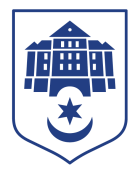 ТЕРНОПІЛЬСЬКА МІСЬКА РАДАПОСТІЙНА КОМІСІЯз питань житлово-комунального господарства, екології, надзвичайних ситуацій, енергозабезпечення та енергоефективностіПротокол засідання комісії №24від 21.11.2023Всього членів комісії: (5) Галина Гевко, Олеся Чванкіна, Олег Шморгай, Андрій Цибульський, Віктор Овчарук. Присутні члени комісії: (5) Галина Гевко, Олеся Чванкіна, Олег Шморгай, Андрій Цибульський, Віктор Овчарук.На засідання комісії запрошені:Ганна Муца  –  начальник відділу з експлуатації та ремонту житлового фонду управління житлово-комунального господарства, благоустрою та екології;Наталія Вихрущ – головний спеціаліст організаційного відділу ради управління організаційно-виконавчої роботи.Депутати міської ради Галина Гевко, Олеся Чванкіна, Олег Шморгай, Андрій Цибульський, Віктор Овчарук, представники виконавчих органів ради Ганна Муца, Наталія Вихрущ брали участь в засіданні постійної комісії за допомогою електронних месенджерів, які не заборонені до використання в Україні.Головуюча – голова комісії Гевко ГалинаСЛУХАЛИ:	Про затвердження порядку денного.ВИСТУПИЛА: Галина Гевко, яка запропонувала сформувати порядок денний проектом рішення виконавчого комітету міської ради «Про внесення змін до рішення виконавчого комітету від 24.05.2023 № 561 «Про затвердження титульного списку ремонту житлового фонду на умовах співфінансування на території Тернопільської міської територіальної громади на 2023 рік»».Результати голосування за затвердження порядку денного, враховуючи пропозицію Галини  Гевко: За – 5, проти-0, утримались-0. ВИРІШИЛИ: Затвердити порядок денний комісії:Порядок денний комісії:1. Перше питання порядку денногоСЛУХАЛИ:	Про внесення змін до рішення виконавчого комітету від 24.05.2023 № 561 «Про затвердження титульного списку ремонту житлового фонду на умовах співфінансування на території Тернопільської міської територіальної громади на 2023 рік»ДОПОВІДАЛА: Ганна МуцаРезультати голосування за проект рішення виконавчого комітету міської ради: За – 5, проти-0,  утримались-0. Рішення прийнято.ВИРІШИЛИ: Погодити проект рішення виконавчого комітету міської ради «Про внесення змін до рішення виконавчого комітету від 24.05.2023 № 561 «Про затвердження титульного списку ремонту житлового фонду на умовах співфінансування на території Тернопільської міської територіальної громади на 2023 рік» з додатком, викладеним в наступній редакції (додається).Додаток ТИТУЛЬНИЙ СПИСОКремонту житлового фондуна умовах співфінансування на  території Тернопільської міськоїтериторіальної громади на 2023-2024 рокиГолова комісії						Галина ГевкоСекретар комісії						Андрій Цибульський№п/пНазва проекту рішенняПро внесення змін до рішення виконавчого комітету від 24.05.2023 № 561 «Про затвердження титульного списку ремонту житлового фонду на умовах співфінансування на території Тернопільської міської територіальної громади на 2023 рік»№ п/пВид робітОрієнтовна сума, тис. грн1Ремонт покрівель2 971,211.1вулиця  Стрімка,7 450,001.2вулиця Володимира Лучаковського, 14 595,001.3вулиця Корольова, 4513,001.4вулиця Броварна, 23184,001.5вулиця Чернівецька, 52 (2,3)378,911.6вулиця Івана Франка, 23646,301.7 вулиця Оболоня, 11204,002Ремонт і заміна внутрішньобудинкових інженерних мереж, елементів обладнання3838,142.1вулиця Василя Симоненка,5а37,742.2вулиця Володимира Лучаковського, 14 189,482.3вулиця 15 Квітня,1 174,852.4бульвар Дмитра Вишневецького,3 222,002.5вулиця Карпенка, 12239,002.6бульвар Симона Петлюри, 10172,002.7вулиця Текстильна,14220,002.8вулиця Чернівецька,58 (2)51,472.9вулиця Чумацька,1Б257,002.10вулиця Квітки Цісик, 4166,002.11вулиця Соломії Крушельницької, 1а135,002.12вулиця Тролейбусна, 17135,802.13вулиця Івана Котляревського, 1350,702.14вулиця Соломії Крушельницької, 1253,202.15вулиця Івана Підкови, 644,602.16вулиця Торговиця, 37143,702.17вулиця Київська, 6б35,902.18вулиця Степана Будного,20201,302.19вулиця Володимира Великого, 10203,702.20вулиця Софії Стадникової, 1298,002.21вулиця Романа Купчинського,981,002.22вулиця Михайла Грушевського, 750,002.23вулиця Зелена, 30428,002.24бульвар Симона Петлюри, 3101,403 Ремонт ліфтів :3886,043.1вулиця Торговиця,24265,003.2вулиця Броварна,23183,003.3вулиця Володимира Великого,10( 1,5,4,3)503,003.4вулиця Володимира Великого,10( 2)104,103.5вулиця Володимира Громницького,  2 (1-4)548,173.6вулиця 15 Квітня, 1 (1-8 підїзди)795,173.7бульвар Симона Петлюри, 10 (1,2,3,4,5,6,7)688,503.8бульвар Дмитра Вишневецького,3799,104Інші роботи капітального характеру:994,314.1вулиця Дениса Лукіяновича, 1 (димовентканали)90,004.2вулиця Галицька, 45 (вхідні групи, вікна)84,314.3вулиця Купчинського, 7567,004.4вулиця Текстильна, 1068,004.5вулиця Максима Кривоноса, 5 (вхідні групи, вікна)185,00Всього :11689,70